CARDIOVASCULAR MEDICINE, PLLC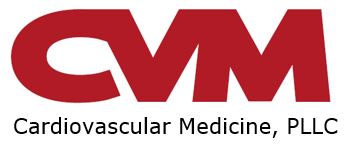 Patient Medical History              Please complete this form before your appointmentDate of Appointment ___________________Patient Name __________________________	Date of Birth _______________ Preferred Pharmacy __________________ ADVANCED DIRECTIVES:  Durable Power of Attorney (Will):      	Yes	No	 Healthcare Proxy (Living Will):		           Yes	  NoALLERGIES: SOCIAL HISTORY:Marital Status: 	Married		Single     	Divorced		Widowed             OtherChildren:	          Yes, Daughters (#) _________     Sons (#) ________                         No						Employed:	Yes, Occupation __________________________________                          No              Retired	             DisabledDiet	Regular		       Special _________________________ Exercise	                           Sedentary	                 Moderate                VigorousTobacco Use                    Never	               Yes, please continue filling out next section:Tobacco Products Used	               Cigarettes                    Cigars              Pipe	       Chewing 	       Vaping How many per day _________________________     Number of Years Used ________________________                 Age Started _______________________________     Age Stopped________________________________                    Year Quit _________________________________Alcohol Consumption		            Yes	 No	If yes, type and amount _______________________________Street Drug Use	Yes	NoCaffeine Consumption 	Yes	No	If yes, type and amount _______________________________FAMILY CARDIAC HISTORY:  Please include cardiac/vascular history; heart attack, congenital heart problems, sudden death, arrhythmia, congestive heart failure, stroke, stents in legs or heart,  pacemaker etc. Family history of Coronary Disease before 60 years old?            Yes   	        No		  Adopted?	YesPAST MEDICAL HISTORY:Mark if you have ever had or currently have the following and the year:			                        √    Year	                √     Year			SURGICAL HISTORY:CARDIAC HISTORY:Please list previous cardiac procedures (Stress test, Echocardiogram, Heart Catheterization, etc.)1)._______________________________________________________________________________Year:___________________2)._______________________________________________________________________________Year:___________________3)._______________________________________________________________________________Year:___________________4)._______________________________________________________________________________Year:___________________5)._______________________________________________________________________________Year:___________________REVIEW OF SYSTEMS:PLEASE CHECK ONLY WHAT IS A CURRENT OR ONGOING PROBLEM                                                                    √                                       √                           √PATIENT SIGNATURE ________________________________________________________ D ATE _________________________Drugs and Reaction:Drugs and Reaction:Seafood or Shellfish           Yes 	              NoIodine/X-Ray Contrast   		Yes	No	Latex	Yes  	        NoLatex	Yes  	        NoMemberLivingDeceasedAgeHistoryCause of DeathFatherMotherBrother (s)Sister (s)DiabetesHigh CholesterolBlood ClotsHypertensionSleep DisorderHeart AttackTuberculosisStroke/TIA’sLung DiseaseRheumatic FeverAsthmaThyroid DiseaseHeart MurmursPeripheral Vascular DiseaseKidney DiseaseBlood TransfusionsCancerHepatitisOther:Other:Other:Other:Other:Other:SurgeriesYearWeight GainWeight LossFeverVisual ChangesHearing LossSnoringCoughing Up BloodShort of BreathNauseaRefluxBleedingHematuria (Blood in Urine)Night Time UrinationDizzinessMemory LossSeizuresDepressionHallucinationsAnxiety Acute AnemiaLow PlateletsFemale-History of Oral ContraceptivesMale-Erectile DysfunctionGoiterTremorsRashSkin SoresJoint PainMuscle Aches